Publicado en  el 28/05/2015 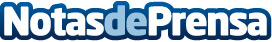 Bruselas pide a España que acoja a 5.800 refugiados en dos añosDatos de contacto:Nota de prensa publicada en: https://www.notasdeprensa.es/bruselas-pide-a-espana-que-acoja-a-5-800_1 Categorias: Internacional Nacional Derecho http://www.notasdeprensa.es